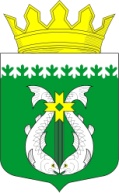 РЕСПУБЛИКА КАРЕЛИЯKARJALAN TAZAVALDUАДМИНИСТРАЦИЯСУОЯРВСКОГО МУНИЦИПАЛЬНОГО ОКРУГАSUOJÄRVEN PIIRIKUNNAN HALLINDOПОСТАНОВЛЕНИЕ11.01.2024                                                                                                                     № 30Об утверждении технологической схемы предоставления муниципальной услуги «Выдача справок об отказе от преимущественного права покупки доли в праве общей долевой собственности на жилые помещения»В соответствии с Федеральным законом от 27 июля 2010 года № 210-ФЗ «Об организации предоставления государственных и муниципальных услуг», постановлением Правительства Российской Федерации от 27 сентября 2011 года № 797 «О взаимодействии между многофункциональными центрами предоставления государственных и муниципальных услуг федеральными органами исполнительной власти, органами государственных внебюджетных фондов, органами государственной власти субъектов Российской Федерации, органами местного самоуправления»:Утвердить технологическую схему предоставления муниципальной услуги «Выдача справок об отказе от преимущественного права покупки доли в праве общей долевой собственности на жилые помещения» (прилагается).2. Разместить настоящее постановление на официальном интернет-портале Суоярвского муниципального округа в информационно – телекоммуникационной сети «Интернет».3. Контроль за исполнением настоящего постановления возложить на заместителя главы администрации Окрукову Л.А.Глава Суоярвскогомуниципального круга                                                                                       Р.В. ПетровРазослать: Дело, МКУ «ЦУМИ и ЗР Суоярвского района», МКУ «ЦБ»Приложение                                                          к постановлению администрации                                                           Суоярвского муниципального округа                                                                                                                                                                                         от 11.01.2024 № 30ТЕХНОЛОГИЧЕСКАЯ СХЕМАпредоставления муниципальной услуги «Выдача справок об отказе от преимущественного права покупки доли в праве общей долевой собственности на жилые помещения»Раздел 1. «Общие сведения о муниципальной услуге»Раздел 2. «Общие сведения об услугеРаздел 3. «Сведения о заявителях Раздел 4. «Документы, предоставляемые заявителем для получения услугиРаздел 5. «Документы и сведения, получаемые посредством межведомственного информационного взаимодействия»Раздел 6. Результат услугиРаздел 7. «Технологические процессы предоставления услугиРаздел 8. «Особенности предоставления услуги в электронной форме»Приложение № 1В администрацию Суоярвского муниципального округаДля юридических лиц:(полное наименование юридического лица)________________________________(юридический адрес)________________________________(почтовый адрес)________________________________(ИНН/КПП ОКПО)________________________________(телефон)________________________________(электронный адрес при наличии)В лице________________________________(Ф.И.О. руководителя или иного уполномоченного лица, действующего на основании (указать документ)Документ, удостоверяющий личность:(вид документа, серия, номеркем, когда выданДля физических лиц:________________________________(Ф.И.О.)Документ, удостоверяющий личность:________________________________(вид документа, серия, номеркем, когда выдан)________________________________(СНИЛС)________________________________(почтовый адрес)(телефон)________________________________(электронная почта при наличии) ЗАЯВЛЕНИЕВ связи с продажей _________________ площадью ___________ кв. м, расположенного по                                                  (указать жилое помещение)адресу:__________________________________________________________________________,принадлежащей на праве собственности ____________________________________________________________________________________________________________________________________________________                            (ФИО физического лица/полное наименование юридического лица)прошу выдать справку об отказе от преимущественного права покупки доли в праве общей долевой собственности на жилые помещения.Стоимость жилого помещения _____________________________________________________.                                                                                   (сумму указывать цифрами и прописью)В   соответствии   с   требованиями   статьи   9   Федерального закона от  27.07.2006  № 152-ФЗ «О персональных данных»  подтверждаю свое согласие на  обработку  моих  персональных  данных,  необходимых  для предоставления муниципальной   услуги при условии,  что  обработка  персональных  данных осуществляется  строго  лицом,  уполномоченным  на  осуществление  работы с персональными  данными,  обязанным  сохранять служебную информацию, ставшую ему известной в связи с исполнением должностных обязанностей.Приложение:«____» _____________ 20__ г.                 ______________________________                                                                                                        (подпись заявителя)Результат рассмотрения заявления прошу:№ п/пПараметрЗначение параметра/состояние1Наименование органа, предоставляющего услугуАдминистрация Суоярвского муниципального округа2Номер услуги в федеральном реестре10000000001683493043Полное наименование услугиВыдача справок об отказе от преимущественного права покупки доли в праве общей долевой собственности на жилые помещения4Краткое наименование услугиВыдача справок об отказе от преимущественного права покупки доли в праве общей долевой собственности на жилые помещения5Административный регламент предоставления услугиПостановление Администрации Суоярвского муниципального округа от 22.08.2023 № 878 «Об утверждении административного регламента администрации Суоярвского муниципального округа по предоставлению муниципальной услуги «Выдача справок об отказе от преимущественного права покупки доли в праве общей долевой собственности на жилые помещения»6Перечень «подуслуг»отсутствует7Способы оценки качества предоставления услугиРадиотелефонная связь (смс-опрос), телефонный опрос).Единый портал государственных и муниципальных услуг.Региональный портал государственных услуг.Официальный интернет-портал Суоярвского муниципального округа.МФЦ.Срок предоставления в зависимости от условийСрок предоставления в зависимости от условийОснования отказа в приеме документовОснования отказа в предоставлении «подуслуги»Основания приостановления предоставления «подуслуги»Срок приостановления предоставления «подуслуги»Плата за предоставление «подуслуги»Плата за предоставление «подуслуги»Плата за предоставление «подуслуги»Способ обращения за получением «подуслуги»Способ получения результата «подуслуги»при подаче заявления по местужительства (местунахождения юр. лица)при подаче заявленияне по местужительства (по местуобращения)Основания отказа в приеме документовОснования отказа в предоставлении «подуслуги»Основания приостановления предоставления «подуслуги»Срок приостановления предоставления «подуслуги»наличие платы (государственной пошлины)реквизиты нормативного правового акта, являющегося основанием для взимания платы (государственной пошлины)КБК для взимания платы (государственной пошлины), в том числе через МФЦСпособ обращения за получением «подуслуги»Способ получения результата «подуслуги»12345678910111. Выдача справок об отказе от преимущественного права покупки доли в праве общей долевой собственности на жилые помещения1. Выдача справок об отказе от преимущественного права покупки доли в праве общей долевой собственности на жилые помещения1. Выдача справок об отказе от преимущественного права покупки доли в праве общей долевой собственности на жилые помещения1. Выдача справок об отказе от преимущественного права покупки доли в праве общей долевой собственности на жилые помещения1. Выдача справок об отказе от преимущественного права покупки доли в праве общей долевой собственности на жилые помещения1. Выдача справок об отказе от преимущественного права покупки доли в праве общей долевой собственности на жилые помещения1. Выдача справок об отказе от преимущественного права покупки доли в праве общей долевой собственности на жилые помещения1. Выдача справок об отказе от преимущественного права покупки доли в праве общей долевой собственности на жилые помещения1. Выдача справок об отказе от преимущественного права покупки доли в праве общей долевой собственности на жилые помещения1. Выдача справок об отказе от преимущественного права покупки доли в праве общей долевой собственности на жилые помещения1. Выдача справок об отказе от преимущественного права покупки доли в праве общей долевой собственности на жилые помещенияОбщий срок предоставления муниципальной услуги не должен превышать 15 рабочих дней со дня регистрации заявления в АдминистрациюОбщий срок предоставления муниципальной услуги не должен превышать 15 рабочих дней со дня регистрации заявления в АдминистрациюЗаявление подано лицом, не уполномоченным на осуществление таких действий.- непредставление или представление в неполном объеме комплекта документов, необходимых в соответствии с законодательными или иными нормативными правовыми актами для оказания услуги, подлежащих представлению заявителем, определенных п. 2.6 административного регламента;- представленные заявителем документы недействительны/указанные в заявлении сведения недостоверны;-  поступление от заявителя письменного заявления о прекращении рассмотрения заявления;-  отсутствие доли муниципальной собственности в праве общей долевой собственности на жилое помещение.нет-нет--1) при личной явке: в Администрации Суоярвского муниципального округа, МКУ «ЦУМИ и ЗС Суоярвского района»;ГБУ МФЦ Суоярвского района.2) без личной явки:почтовым отправлением в Администрацию Суоярвского муниципального округа;в электронной форме через личный кабинет заявителя на Едином портале государственных и муниципальных услуг (функций) в сети Интернет: http://www.gosuslugi.ru (далее – Единый портал)1) при личной явке:в Администрации Суоярвского муниципального округа, МКУ «ЦУМИ и ЗС Суоярвского района»;ГБУ МФЦ Суоярвского района.2) без личной явки:почтовым отправлением;посредством Единого портала.№ п/пКатегории лиц, имеющих право на получение «подуслуги»Документ, подтверждающий правомочие заявителясоответствующей категории на получение «подуслуги»Установленные требования к документу, подтверждающему правомочие заявителя соответствующей категории на получение «подуслуги»Наличие возможности подачи заявления на предоставление«подуслуги» представителями заявителяИсчерпывающий перечень лиц,имеющих право на подачу заявления от имени заявителяНаименование документа, подтверждающего право подачи заявления от имени заявителяУстановленные требования к документу, подтверждающему право подачи заявления от имени заявителя12345678Выдача справок об отказе от преимущественного права покупки доли в праве общей долевой собственности на жилые помещенияВыдача справок об отказе от преимущественного права покупки доли в праве общей долевой собственности на жилые помещенияВыдача справок об отказе от преимущественного права покупки доли в праве общей долевой собственности на жилые помещенияВыдача справок об отказе от преимущественного права покупки доли в праве общей долевой собственности на жилые помещенияВыдача справок об отказе от преимущественного права покупки доли в праве общей долевой собственности на жилые помещенияВыдача справок об отказе от преимущественного права покупки доли в праве общей долевой собственности на жилые помещенияВыдача справок об отказе от преимущественного права покупки доли в праве общей долевой собственности на жилые помещенияВыдача справок об отказе от преимущественного права покупки доли в праве общей долевой собственности на жилые помещенияЗаявителями, имеющими право на получение муниципальной услуги, являются:- физические лица;Документ, удостоверяющий личность заявителя или представителя заявителя:1. Паспорт гражданина Российской Федерации2. Временное удостоверение личности гражданина Российской Федерации3. Вид на жительство (для лиц без гражданства)4. Документ, удостоверяющий личность иностранного гражданина5. Разрешение на временное проживание 1. Паспорт гражданина Российской Федерации оформляется на русском языке на бланке, образец которого един для всей Российской Федерации, должен быть действительным на дату обращения за услугой. 2. Временное удостоверение личности гражданина Российской Федерации удостоверяет личность гражданина на время замены паспорта Российской Федерации.3. Вид на жительство удостоверяет личность только лиц без гражданства, оформляется отдельным документом, исполнен на русском языке, имеет срок действия (должен быть действительным на дату обращения).4. Паспорт иностранного гражданина (в случае, если в соответствии с международным договором он удостоверяет личность иностранного гражданина на территории Российской Федерации) либо иной документ, установленный федеральным законом или признаваемый в соответствии с международным договором Российской Федерации в качестве документа, удостоверяющего личность иностранного гражданина.Дополнительно предъявляется нотариально удостоверенный перевод на русский язык.5.  Разрешение на временное проживание оформляется в виде документа установленной формы, выдаваемого в Российской Федерации лицу без гражданства, не имеющему документа, удостоверяющего его личностьДокументы, удостоверяющие личность, не должны содержать подчисток, приписок, зачеркнутых слов и других исправлений,  повреждений, которые можно истолковать как их порчу.ИмеетсяЛица, имеющие соответствующие полномочия.ДоверенностьПодписанная доверенность на осуществление действий от имени физического лица, или нотариально заверенная копия такой доверенности.2- юридические лицаРешение (приказ) о назначении или об избрании физического лица на должностьОригинал (или нотариально заверенная копия) предъявляется для удостоверения полномочий.Должно содержать: подпись должностного лица, дату составления документа, информацию о праве физического лица действовать без доверенности от имени юридического лица. Должно быть действительным на срок обращения за оказанием услуги.ИмеетсяЛица, имеющие соответствующие полномочия.ДоверенностьДоверенность на осуществление действий от имени юридического лица, подписанная руководителем и заверенная печатью юридического лица. Или нотариально заверенная копия такой доверенности.2- юридические лицаДокумент, удостоверяющий личность представителя юридического лица:1. Паспорт гражданина Российской Федерации2. Временное удостоверение личности гражданина Российской Федерации3. Вид на жительство (для лиц без гражданства)4. Документ, удостоверяющий личность иностранного гражданина5. Разрешение на временное проживаниеОригинал предъявляется для удостоверения личности.1. Паспорт гражданина Российской Федерации оформляется на русском языке на бланке, образец которого един для всей Российской Федерации, должен быть действительным на дату обращения за услугой. 2. Временное удостоверение личности гражданина Российской Федерации удостоверяет личность гражданина на время замены паспорта Российской Федерации.3. Вид на жительство удостоверяет личность только лиц без гражданства, оформляется отдельным документом, исполнен на русском языке, имеет срок действия (должен быть действительным на дату обращения).4. Паспорт иностранного гражданина (в случае, если в соответствии с международным договором он удостоверяет личность иностранного гражданина на территории Российской Федерации) либо  иной документ, установленный федеральным законом или признаваемый в соответствии с международным договором Российской Федерации в качестве документа, удостоверяющего личность иностранного гражданина.5.  Разрешение на временное проживание  оформляется в виде документа установленной формы, выдаваемого в Российской Федерации лицу без гражданства, не имеющему документа, удостоверяющего его личностьДополнительно предъявляется нотариально удостоверенный перевод на русском языке.Документы, удостоверяющие личность, не должны содержать подчисток, приписок, зачеркнутых слов и других исправлений,  повреждений, которые можно истолковать как их порчу.ИмеетсяЛица, имеющие соответствующие полномочия.ДоверенностьДоверенность на осуществление действий от имени юридического лица, подписанная руководителем и заверенная печатью юридического лица. Или нотариально заверенная копия такой доверенности.№ п/пКатегория документаНаименования документов, которые предоставляет заявитель для получения «подуслуги»Количество необходимых экземпляров документа с указанием подлинник/копияУсловие предоставления документаУстановленные требования к документуФорма (шаблон) документаОбразец документа/заполнения документа12345б781. Выдача справок об отказе от преимущественного права покупки доли в праве общей долевой собственности на жилые помещения1. Выдача справок об отказе от преимущественного права покупки доли в праве общей долевой собственности на жилые помещения1. Выдача справок об отказе от преимущественного права покупки доли в праве общей долевой собственности на жилые помещения1. Выдача справок об отказе от преимущественного права покупки доли в праве общей долевой собственности на жилые помещения1. Выдача справок об отказе от преимущественного права покупки доли в праве общей долевой собственности на жилые помещения1. Выдача справок об отказе от преимущественного права покупки доли в праве общей долевой собственности на жилые помещения1. Выдача справок об отказе от преимущественного права покупки доли в праве общей долевой собственности на жилые помещения1. Выдача справок об отказе от преимущественного права покупки доли в праве общей долевой собственности на жилые помещения1ЗаявлениеЗаявление о выдаче справки об отказе от преимущественного права покупки доли в праве общей долевой собственности на жилое помещение1 подлинникОбязательный документЛично, по почте, в электронной форме через личный кабинет заявителя на Едином портале государственных и муниципальных услугЗаявление в письменной форме должно содержать следующие сведения:
• полное наименование, местонахождение, фамилию, имя, отчество подписывающего лица и его полномочия (для юридического лица), фамилию, имя, отчество (последнее - при наличии), адрес проживания (пребывания) (для физического лица), контактные телефоны (последнее - при наличии);
• подпись заявителя или его уполномоченного представителя, с приложением подтверждающих полномочия документов;
• наименование объекта и характеристики, позволяющие идентифицировать объект.
Заявитель указывает в обращении способ получения результатов предоставления муниципальной услуги: лично, почтовым отправлением по адресу, указанному в обращении или направлением в электронной форме в личный кабинет на ЕПГУПриложение № 12Документ, удостоверяющий личность заявителя1. Паспорт гражданина Российской ФедерацииОригинал предъявляется только для удостоверения личности, возвращается заявителю обратно.Обязательный документ1. Паспорт гражданина Российской Федерации оформляется на русском языке на бланке, образец которого  един для всей Российской Федерации, должен быть действительным на дату обращения за услугой. 2. Временное удостоверение личности гражданина Российской Федерации  удостоверяет личность гражданина на время замены паспорта Российской Федерации.3. Вид на жительство удостоверяет личность только лиц без гражданства, оформляется отдельным документом, исполнен на русском языке, имеет срок действия (должен быть действительным на дату обращения).4. Паспорт иностранного гражданина (в случае, если в соответствии с международным договором он удостоверяет личность иностранного гражданина на территории Российской Федерации) либо  иной документ, установленный федеральным законом или признаваемый в соответствии с международным договором Российской Федерации в качестве документа, удостоверяющего личность иностранного гражданина.Дополнительно предъявляется нотариально удостоверенный перевод на русский язык.5.  Разрешение на временное проживание  оформляется в виде документа установленной формы, выдаваемого в Российской Федерации лицу без гражданства, не имеющему документа, удостоверяющего его личностьДокументы, удостоверяющие личность, не должны содержать подчисток, приписок, зачеркнутых слов и других исправлений,  повреждений, которые можно истолковать как их порчу--2Документ, удостоверяющий личность заявителя2. Временное удостоверение личности гражданина Российской ФедерацииОригинал предъявляется только для удостоверения личности, возвращается заявителю обратно.Обязательный документ1. Паспорт гражданина Российской Федерации оформляется на русском языке на бланке, образец которого  един для всей Российской Федерации, должен быть действительным на дату обращения за услугой. 2. Временное удостоверение личности гражданина Российской Федерации  удостоверяет личность гражданина на время замены паспорта Российской Федерации.3. Вид на жительство удостоверяет личность только лиц без гражданства, оформляется отдельным документом, исполнен на русском языке, имеет срок действия (должен быть действительным на дату обращения).4. Паспорт иностранного гражданина (в случае, если в соответствии с международным договором он удостоверяет личность иностранного гражданина на территории Российской Федерации) либо  иной документ, установленный федеральным законом или признаваемый в соответствии с международным договором Российской Федерации в качестве документа, удостоверяющего личность иностранного гражданина.Дополнительно предъявляется нотариально удостоверенный перевод на русский язык.5.  Разрешение на временное проживание  оформляется в виде документа установленной формы, выдаваемого в Российской Федерации лицу без гражданства, не имеющему документа, удостоверяющего его личностьДокументы, удостоверяющие личность, не должны содержать подчисток, приписок, зачеркнутых слов и других исправлений,  повреждений, которые можно истолковать как их порчу--2Документ, удостоверяющий личность заявителя3. Вид на жительство (для лиц без гражданства)Оригинал предъявляется только для удостоверения личности, возвращается заявителю обратно.Обязательный документ1. Паспорт гражданина Российской Федерации оформляется на русском языке на бланке, образец которого  един для всей Российской Федерации, должен быть действительным на дату обращения за услугой. 2. Временное удостоверение личности гражданина Российской Федерации  удостоверяет личность гражданина на время замены паспорта Российской Федерации.3. Вид на жительство удостоверяет личность только лиц без гражданства, оформляется отдельным документом, исполнен на русском языке, имеет срок действия (должен быть действительным на дату обращения).4. Паспорт иностранного гражданина (в случае, если в соответствии с международным договором он удостоверяет личность иностранного гражданина на территории Российской Федерации) либо  иной документ, установленный федеральным законом или признаваемый в соответствии с международным договором Российской Федерации в качестве документа, удостоверяющего личность иностранного гражданина.Дополнительно предъявляется нотариально удостоверенный перевод на русский язык.5.  Разрешение на временное проживание  оформляется в виде документа установленной формы, выдаваемого в Российской Федерации лицу без гражданства, не имеющему документа, удостоверяющего его личностьДокументы, удостоверяющие личность, не должны содержать подчисток, приписок, зачеркнутых слов и других исправлений,  повреждений, которые можно истолковать как их порчу--2Документ, удостоверяющий личность заявителя4. Документ, удостоверяющий личность иностранного гражданинаОригинал предъявляется только для удостоверения личности, возвращается заявителю обратно.Обязательный документ1. Паспорт гражданина Российской Федерации оформляется на русском языке на бланке, образец которого  един для всей Российской Федерации, должен быть действительным на дату обращения за услугой. 2. Временное удостоверение личности гражданина Российской Федерации  удостоверяет личность гражданина на время замены паспорта Российской Федерации.3. Вид на жительство удостоверяет личность только лиц без гражданства, оформляется отдельным документом, исполнен на русском языке, имеет срок действия (должен быть действительным на дату обращения).4. Паспорт иностранного гражданина (в случае, если в соответствии с международным договором он удостоверяет личность иностранного гражданина на территории Российской Федерации) либо  иной документ, установленный федеральным законом или признаваемый в соответствии с международным договором Российской Федерации в качестве документа, удостоверяющего личность иностранного гражданина.Дополнительно предъявляется нотариально удостоверенный перевод на русский язык.5.  Разрешение на временное проживание  оформляется в виде документа установленной формы, выдаваемого в Российской Федерации лицу без гражданства, не имеющему документа, удостоверяющего его личностьДокументы, удостоверяющие личность, не должны содержать подчисток, приписок, зачеркнутых слов и других исправлений,  повреждений, которые можно истолковать как их порчу--2Документ, удостоверяющий личность заявителя5. Разрешение на временное проживаниеОригинал предъявляется только для удостоверения личности, возвращается заявителю обратно.Обязательный документ1. Паспорт гражданина Российской Федерации оформляется на русском языке на бланке, образец которого  един для всей Российской Федерации, должен быть действительным на дату обращения за услугой. 2. Временное удостоверение личности гражданина Российской Федерации  удостоверяет личность гражданина на время замены паспорта Российской Федерации.3. Вид на жительство удостоверяет личность только лиц без гражданства, оформляется отдельным документом, исполнен на русском языке, имеет срок действия (должен быть действительным на дату обращения).4. Паспорт иностранного гражданина (в случае, если в соответствии с международным договором он удостоверяет личность иностранного гражданина на территории Российской Федерации) либо  иной документ, установленный федеральным законом или признаваемый в соответствии с международным договором Российской Федерации в качестве документа, удостоверяющего личность иностранного гражданина.Дополнительно предъявляется нотариально удостоверенный перевод на русский язык.5.  Разрешение на временное проживание  оформляется в виде документа установленной формы, выдаваемого в Российской Федерации лицу без гражданства, не имеющему документа, удостоверяющего его личностьДокументы, удостоверяющие личность, не должны содержать подчисток, приписок, зачеркнутых слов и других исправлений,  повреждений, которые можно истолковать как их порчу--2Документ, удостоверяющий личность заявителяОригинал предъявляется только для удостоверения личности, возвращается заявителю обратно.Обязательный документ1. Паспорт гражданина Российской Федерации оформляется на русском языке на бланке, образец которого  един для всей Российской Федерации, должен быть действительным на дату обращения за услугой. 2. Временное удостоверение личности гражданина Российской Федерации  удостоверяет личность гражданина на время замены паспорта Российской Федерации.3. Вид на жительство удостоверяет личность только лиц без гражданства, оформляется отдельным документом, исполнен на русском языке, имеет срок действия (должен быть действительным на дату обращения).4. Паспорт иностранного гражданина (в случае, если в соответствии с международным договором он удостоверяет личность иностранного гражданина на территории Российской Федерации) либо  иной документ, установленный федеральным законом или признаваемый в соответствии с международным договором Российской Федерации в качестве документа, удостоверяющего личность иностранного гражданина.Дополнительно предъявляется нотариально удостоверенный перевод на русский язык.5.  Разрешение на временное проживание  оформляется в виде документа установленной формы, выдаваемого в Российской Федерации лицу без гражданства, не имеющему документа, удостоверяющего его личностьДокументы, удостоверяющие личность, не должны содержать подчисток, приписок, зачеркнутых слов и других исправлений,  повреждений, которые можно истолковать как их порчу--3Документ, подтверждающий полномочия представителя юридического или физического лица1.Решение (приказ) о назначении или об избрании физического лица на должностьОригинал или нотариально заверенная копия решения (приказа) предъявляется только для удостоверения полномочий, возвращается заявителю обратно.В случае составления заявления от имени юридического лица--3Документ, подтверждающий полномочия представителя юридического или физического лица2. Доверенность на осуществление действий от имени юридического лица.Оригинал или нотариально заверенная копия доверенности предъявляется только для удостоверения полномочий, возвращается заявителю обратно.В случае составления заявления от имени юридического лицаСоставлена на бланке организации, подписана руководителем и заверена печатью юридического лица.--3. Доверенность на осуществление действий от имени физического лица.Оригинал или нотариально заверенная копия доверенности предъявляется только для удостоверения полномочий, возвращается заявителю обратно.В случае составления заявления от имени физического лицаПодписанная доверенность на осуществление действий от имени физического лица. --Реквизиты актуальной технологической карты межведомственного взаимодействияНаименование запрашиваемого документа (сведения)Перечень и состав сведений, запрашиваемых в рамках межведомственного информационного взаимодействияНаименованиеоргана (организации), направляющего(ей) межведомственный запросНаименованиеоргана (организации),в адрес которого(ой) направляется межведомственный запросSID электронногосервиса/ наименование вида сведенийСрокосуществления межведомственного информационноговзаимодействияФормы (шаблоны) межведомственного запроса и ответа на межведомственны й запросОбразцы заполнения форм межведомственного запроса и ответа на межведомственный запрос123456789Выдача справок об отказе от преимущественного права покупки доли в праве общей долевой собственности на жилые помещенияВыдача справок об отказе от преимущественного права покупки доли в праве общей долевой собственности на жилые помещенияВыдача справок об отказе от преимущественного права покупки доли в праве общей долевой собственности на жилые помещенияВыдача справок об отказе от преимущественного права покупки доли в праве общей долевой собственности на жилые помещенияВыдача справок об отказе от преимущественного права покупки доли в праве общей долевой собственности на жилые помещенияВыдача справок об отказе от преимущественного права покупки доли в праве общей долевой собственности на жилые помещенияВыдача справок об отказе от преимущественного права покупки доли в праве общей долевой собственности на жилые помещенияВыдача справок об отказе от преимущественного права покупки доли в праве общей долевой собственности на жилые помещенияВыдача справок об отказе от преимущественного права покупки доли в праве общей долевой собственности на жилые помещения№ п/пДокумент/ документы, являющийся(иеся) результатом «подуслуги»Требования к документу/ документам, являющемуся(ихся) результатом «подуслуги»Характеристика результата «подуслуги» (положительный/ отрицательный)Форма документа/ документов,являющегося (ихс я) результатом «подуслуги»Образец документа/ документов,являющегося(ихся) результатом «подуслуги»Способы получения результата «подуслуги»Срок хранения невостребованных заявителем результатов «подуслуги»Срок хранения невостребованных заявителем результатов «подуслуги»Срок хранения невостребованных заявителем результатов «подуслуги»№ п/пДокумент/ документы, являющийся(иеся) результатом «подуслуги»Требования к документу/ документам, являющемуся(ихся) результатом «подуслуги»Характеристика результата «подуслуги» (положительный/ отрицательный)Форма документа/ документов,являющегося (ихс я) результатом «подуслуги»Образец документа/ документов,являющегося(ихся) результатом «подуслуги»Способы получения результата «подуслуги»в органев МФЦв МФЦ1234567889Выдача справок об отказе от преимущественного права покупки доли в праве общей долевой собственности на жилые помещенияВыдача справок об отказе от преимущественного права покупки доли в праве общей долевой собственности на жилые помещенияВыдача справок об отказе от преимущественного права покупки доли в праве общей долевой собственности на жилые помещенияВыдача справок об отказе от преимущественного права покупки доли в праве общей долевой собственности на жилые помещенияВыдача справок об отказе от преимущественного права покупки доли в праве общей долевой собственности на жилые помещенияВыдача справок об отказе от преимущественного права покупки доли в праве общей долевой собственности на жилые помещенияВыдача справок об отказе от преимущественного права покупки доли в праве общей долевой собственности на жилые помещенияВыдача справок об отказе от преимущественного права покупки доли в праве общей долевой собственности на жилые помещенияВыдача справок об отказе от преимущественного права покупки доли в праве общей долевой собственности на жилые помещенияВыдача справок об отказе от преимущественного права покупки доли в праве общей долевой собственности на жилые помещения1Выдача справки об отказе от преимущественного права покупки доли в праве общей долевой собственности на жилые помещения	Выдается в конце оказания услуги на утвержденном бланкеположительныйбумажная - Лично или через представителя в Администрации- лично или через представителя в МФЦ- по почте- в электронной форме30 календарных дней с даты получения результата услуги30 календарных дней с даты получения результата услуги2Уведомление об отказе в предоставлении муниципальной услугиВыдается в конце оказания услуги на утвержденном бланкеотрицательныйбумажная-  Лично или через представителя в Администрации- лично или через представителя в МФЦ- по почте- в электронной форме30 календарных дней с даты получения результата услуги30 календарных дней с даты получения результата услуги№ п/пНаименование процедуры процессаОсобенности исполнения процедуры процессаСроки исполнения процедуры (процесса)Исполнитель процедуры процессаРесурсы, необходимые для выполнения процедуры процессаФормы документов, необходимые для выполнения процедуры процесса12345671. Выдача справок об отказе от преимущественного права покупки доли в праве общей долевой собственности на жилые помещения1. Выдача справок об отказе от преимущественного права покупки доли в праве общей долевой собственности на жилые помещения1. Выдача справок об отказе от преимущественного права покупки доли в праве общей долевой собственности на жилые помещения1. Выдача справок об отказе от преимущественного права покупки доли в праве общей долевой собственности на жилые помещения1. Выдача справок об отказе от преимущественного права покупки доли в праве общей долевой собственности на жилые помещения1. Выдача справок об отказе от преимущественного права покупки доли в праве общей долевой собственности на жилые помещения1. Выдача справок об отказе от преимущественного права покупки доли в праве общей долевой собственности на жилые помещенияПрием и регистрация заявления в Администрации;Прием и регистрация заявления в Администрации;Прием и регистрация заявления в Администрации;Прием и регистрация заявления в Администрации;Прием и регистрация заявления в Администрации;Прием и регистрация заявления в Администрации;Прием и регистрация заявления в Администрации;1Прием, проверка и регистрация заявленияОснованием для начала административной процедуры приема, проверки и регистрации заявления является обращение заявителя в Администрацию с заявлением о справки об отказе от преимущественного права покупки доли в праве общей долевой собственности на жилые помещения Специалист устанавливает личность заявителя, проверяет документ, удостоверяющий личность, и полномочия представителя заявителя.Результатом административной процедуры является регистрация специалистом заявления либо отказ в приеме заявления по предоставлению муниципальной услуги.Продолжительность приема документов специалистом у одного заявителя не должна превышать 15 минут.В случае представления заявителем нескольких заявлений общее время приема документов увеличивается на 5 минут на каждое заявление.Максимальный срок – 5 рабочих дней.Сотрудник Администрациидокументационное обеспечение; технологическое обеспечение -2Принятие решения  по результатам рассмотрения заявленияОснованием для начала административной процедуры является передача заявления с соответствующей резолюцией начальника для исполнения специалистам.В случае отсутствия в заявлении о предоставлении муниципальной услуги сведений, указанных в Административном регламенте, специалист в письменной форме уведомляет заявителя об отказе в предоставлении муниципальной услуги с указанием причин такого отказа.В случае надлежащего оформления заявления специалист готовит выписку из Реестра или справку об отсутствии информации об объекте в Реестре.Срок – 15 рабочих дней со дня регистрации заявления о предоставлении муниципальной услуги в органе власти.Сотрудник Администрациидокументационное обеспечение; технологическое обеспечение-3Выдача справки об отказе от преимущественного права покупки доли в праве общей долевой собственности на жилые помещенияОснованием для административной процедуры выдачи справки об отказе от преимущественного права покупки доли в праве общей долевой собственности на жилые помещения является получение специалистом двух экземпляров подписанной справки.В назначенный день заявитель приглашается для получения справки об отказе от преимущественного права покупки доли в праве общей долевой собственности на жилые помещения. В случае неявки заявителя в назначенный день для получения результата предоставления муниципальной услуги справки направляются заявителю специалистом в течение 1 рабочего дня, следующего за днем, назначенным для получения результата предоставления муниципальной услуги, по почте заказным письмом с уведомлением.Максимальный срок - 1 день.Сотрудник Администрациидокументационное обеспечение; технологическое обеспечение-Прием/ выдача документов через МФЦПрием/ выдача документов через МФЦПрием/ выдача документов через МФЦПрием/ выдача документов через МФЦПрием/ выдача документов через МФЦПрием/ выдача документов через МФЦПрием/ выдача документов через МФЦ1Приём и регистрация запроса Заявителя в МФЦ;Основания для начала административной процедуры -   Обращение Заявителя в письменной форме. Заявитель предоставляет заявление с приложением необходимых документов. Заявление регистрируется автоматически в Автоматизированной системе МФЦ (АИС МФЦ)15 мин.Сотрудник МФЦ, ответственный за прием заявления и документов в МФЦ                   -                      -2Передача заявления и документов из МФЦ в АдминистрациюДокументы передаются на бумажном носителеНа следующий рабочий деньСотрудник МФЦ, ответственный за передачу документов в Орган властиРеестр передачи делОпись документов3Передача подготовленного  результата услуги в МФЦПри соответствующем волеизъявлении заявителяНа следующий рабочий день после подготовки уведомленияСотрудник МФЦ, ответственный за прием и передачу документов в МФЦ4Выдача результата услуги в МФЦПри соответствующем волеизъявлении заявителя (представителя заявителя)В день обращения заявителя (представителя заявителя)Сотрудник МФЦ, ответственный за выдачу результата услуги в МФЦРасписка в выдаче документовСпособ получения заявителем информации о сроках и порядке предоставления «подуслуги»Способ записи на прием в орган, МФЦ для подачизапроса о предоставлении «подуслуги»Способ формирования запроса о предоставлении «подуслуги»Способ приема и регистрации органом, предоставляющим услугу, запроса о предоставлении«подуслуги» и иных документов, необходимых для предоставления «подуслуги»Способ оплаты государственной пошлины за предоставление «подуслуги» и уплаты иных платежей, взимаемых в соответствии с законодательством Российской ФедерацииСпособ получения сведений о ходе выполнения запроса о предоставлении «подуслуги»Способ подачи жалобы на нарушение порядка предоставления «подуслуги»  и досудебного (внесудебного)обжалования решений и действий (бездействия) органа в процессе получения «подуслуги»1234567Выдача справок об отказе от преимущественного права покупки доли в праве общей долевой собственности на жилые помещенияВыдача справок об отказе от преимущественного права покупки доли в праве общей долевой собственности на жилые помещенияВыдача справок об отказе от преимущественного права покупки доли в праве общей долевой собственности на жилые помещенияВыдача справок об отказе от преимущественного права покупки доли в праве общей долевой собственности на жилые помещенияВыдача справок об отказе от преимущественного права покупки доли в праве общей долевой собственности на жилые помещенияВыдача справок об отказе от преимущественного права покупки доли в праве общей долевой собственности на жилые помещенияВыдача справок об отказе от преимущественного права покупки доли в праве общей долевой собственности на жилые помещениянетнетнет-нетнетнетвыдать на руки в МКУ «ЦУМИ и ЗР Суоярвского района»выдать на руки в МФЦнаправить по почтенаправить в электронной форме в личный кабинет на ЕПГУ